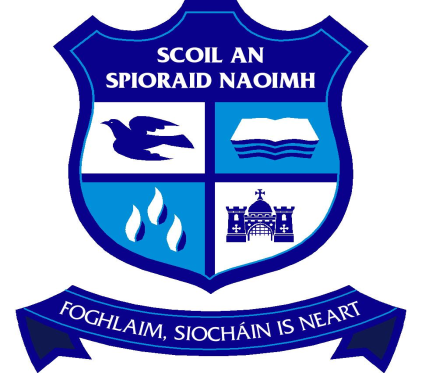 Scoil an Spioraid Naoimh Anti-Bullying PolicyIn accordance with the requirements of the Education (Welfare) Act 2000 and the Code of Behaviour Guidelines issued by the NEWB, the Board of Management of  Scoil an Spioraid Naoimh has adopted the following anti-bullying policy within the framework of the school’s overall code of behaviour.  This policy fully complies with the requirements of the Anti-Bullying Procedures for Primary and Post-Primary Schools which were published in September 2013.The Board of Management recognises the very serious nature of bullying and the negative impact that it can have on the lives of pupils, and is therefore fully committed to the following key principles of best practice in preventing and tackling bullying behaviour:A positive school culture and climate which is (a) welcoming of difference and diversity and is based on inclusivity; (b) encourages pupils to disclose and discuss incidents of bullying behaviour in a non-threatening environment; (c) involves collaboration among and between staff & pupils and promotes respectful relationships across the school community.Effective leadershipA school-wide approachA shared understanding of what bullying is and its impactImplementation of education and prevention strategies (including awareness raising measures) that build empathy, respect and resilience in pupils and explicitly address the issues of cyber-bullying and identity-based bullying including, in particular, homophobic and transphobic bullyingEffective supervision and monitoring of pupilsSupports for staffConsistent recording, investigation and follow up bullying behaviour (including use of established intervention strategies) and ongoing evaluation of the effectiveness of the anti-bullying policy.Other practical tips for building a positive school culture and climate are set out in Appendix 1 at the end of this document. In accordance with the Anti-Bullying Procedures for Primary and Post-Primary Schools our school community has agreed on the following definition of bullying.‘Unwanted negative behaviour, verbal, psychological or physical, conducted by an individual or group against another person (or persons) and which is considered by relevant staff to be repeated over time.’The following types of bullying behaviour are included in the definition of bullying:✓ Deliberate exclusion, malicious gossip and other forms of relational bullying✓ Cyber-bullying ✓ Identity-based bullying such as homophobic bullying, racist bullying, bullying based on a person’s membership of the traveller community and bullying of those with disabilities or special educational needs.Isolated or once-off incidents do not fall within the definition of bullying and should be dealt with, as appropriate, in accordance with the school’s code of behaviour. If the school becomes aware of an alleged incident of bullying taking place outside of school hours the principal will contact the relevant parties and inform the BOM. The school may report the incident further to relevant authorities.Negative behaviour that does not meet this definition of bullying will be dealt with in accordance with the school’s code of behaviour.Additional information on different types of bullying is set out in Section 2 of the Anti-Bullying Procedures for Primary and Post-Primary Schools and appears as Appendix 2 of this document. The relevant teacher(s) for investigating and dealing with bullying are as follows:The class teacher(s) initiallyThe principal thereafter, if necessary The following education and prevention strategies, including strategies specifically aimed at cyber bullying and identity-based bullying will be used by school at the appropriate and relevant level for each class:Staff, pupils, parents and Board of Management (BOM) will be made aware of issues surrounding cyber bullying through the use of appropriate awareness raising exercises.Pupils will learn about cyber bullying through Social, Personal and Health Education (SPHE), assemblies, friendship week activities and other curriculum projects.Where possible staff CPD (Continuous Professional Development) will assist in learning about current technologies.Parents will be provided with information and advice on how to combat cyber bullying.Pupils will sign an Acceptable Use of ICT (Information and Communication Technology) contract.Pupils and parents will be urged to report all incidents of cyber bullying to the school.All reports of cyber bullying will be investigated, recorded, stored in the Principal’s office and monitored regularly.Procedures in our school Anti-Bullying Policy shall apply.The police will be contacted in cases of actual or suspected illegal content.This policy will be reviewed annually.  All parties will be involved in reviewing and revising this policy and any related school procedure. The school’s procedures for investigation, follow-up and recording of bullying behaviour and the established intervention strategies used by the school for dealing with cases of bullying behaviour are as follows: (Procedures set out in the school’s Code of Behaviour may also be used.)The primary aim in investigating and dealing with bullying is to resolve any issues and to restore, as far as is practicable, the relationships of the parties involved (rather than to apportion blame). With this in mind, the school’s procedures are as follows:Investigating and dealing with bullying, the teacher(s) will exercise his/her/their professional judgement to determine whether bullying has occurred, what type if it has and how best the situation might be resolved.All reports, including anonymous reports of bullying, must be investigated and dealt with by the relevant teacher(s). In that way, pupils will gain confidence in ‘telling’.  This confidence factor is of vital importance. It should be made clear to all pupils that when they report incidents of bullying, they are not considered to be telling tales but are behaving responsibly.Non-teaching staff such as secretaries, special needs assistants (SNAs), bus escorts, caretakers, cleaners must be encouraged to report any incidents of bullying behaviour witnessed by them, or mentioned to them, to the relevant teacher.Parents and pupils are required to co-operate with any investigation and assist the school in resolving any issues and restoring, as far as is practicable, the relationships of the parties involved as quickly as possible.It is very important that all involved (including each set of pupils and parents) understand the above approach from the outset.Teachers should take a calm, unemotional problem-solving approach when dealing with incidents of alleged bullying behaviour reported by pupils, staff or parents.Initial investigations of bullying will be done in class where possible but some incidents might be best investigated outside the classroom situation to ensure the privacy of all involved.All interviews should be conducted with sensitivity and with due regard to the rights of all pupils concerned.  Pupils who are not directly involved can also provide very useful information in this way.When analysing incidents of what, where, when, who and why.  This should be done in a calm manner, setting an example in dealing effectively with a conflict in a non-aggressive manner.If a group is involved, each member should be interviewed individually at first.  Thereafter, all those involved should be met as a group.  At the group meeting, each member should be asked for his/her account of what happened to ensure that everyone in the group is clear about each other’s statements.Each member of the group should be supported through the possible pressures that may face them from the other members of the group after interview by the teacher.Where the relevant teacher(s) has/have determined that a pupil has been engaged in bullying behaviour, it should be made clear to him/her how he/she is in breach of the school’s anti-bullying policy and efforts should be made to try to get him/her to see the situation from the perspective of the pupil being bullied.It may also be appropriate or helpful to ask those involved to write down their account of the incident(s).In cases where it has been determined by the relevant teacher(s) that bullying behaviour has occurred, the parents of the parties involved should be contacted at an early stage to inform them of the matter and explain the actions being taken.  The school should give parents an opportunity of discussing ways in which they can reinforce or support the actions being taken by the school and the supports for their pupils.It must also be made clear to all involved (each set of pupils and parents) that in any situation where disciplinary sanctions are required, this is a private matter between the pupil being disciplined, his or her parents and the school.Follow-up meetings with the relevant parties involved may be arranged separately with a view to possibly bringing them together at a later date if the pupil who has been bullied is ready and agreeable.An additional follow-up meeting with parents of the children involved may take place after an appropriate time to ensure the matter has been resolved satisfactorily.Where a parent is not satisfied that the school has dealt with a bullying case in accordance with these procedures, the parents must be referred, as appropriate, to the school’s complaints procedures.In the event that a parent has exhausted the school’s complaints procedures and is still not satisfied, the school must advise the parents of their right to make a complaint to the Ombudsman for Children.Recording: Noting and reporting bullying behaviour is to be documented using the template for recording bullying behaviour (Appendix 3).  All records must be maintained in accordance with relevant data protection legislation.  The school’s procedures for noting and reporting bullying behaviour will adhere to the following: While all reports, including anonymous reports of bullying must be investigated and dealt with by the relevant teacher(s), the relevant teacher(s) will use his/ her/ their professional judgement in relation to the records to be kept of these reports, the actions taken and any discussions with those involved regarding same. If it is established, the relevant teacher(s) must keep appropriate written records which will assist his/ her efforts to resolve the issues and restore, as far as is practicable, the relationships of the parties involved The relevant teacher(s) must use the recording template at Appendix 3 to record the bullying behaviour. This template will be made available to him/ her.The school’s programme of support for working with pupils affected by bullying involves a whole school approach.  Given the complexity of bullying behaviour, no one intervention/ support programme works in all situations. Therefore various approaches and intervention strategies may be used including suggesting that parents seek referrals so that appropriate outside agencies in order to receive further support for the pupils and their families if needed.Supervision and Monitoring of Pupils:  The Board of Management confirms that appropriate supervision and monitoring policies and practices are in place to both prevent and deal with bullying behaviour and to facilitate early intervention where possible.This policy was adopted by the Board of Management on ___________________________This policy has been made available to school personnel and will be published on the school website .  A copy will also be made available to the Parents‘ Association and to the Department and Patron if requested. This policy and its implementation will be reviewed by the Board of Management once in a school year (see Appendix 4).  Written notification that the review has been completed will be signed off by the Board of Management and will be made available to school personnel.  A record of the review and its outcome will be made available if requested to the Patron and the Department.Signed: __________________________		Signed: __________________________	(Chairperson of Board of Management)		(Principal)Date:	_______________________			Date:	__________________________Date of next review: ___________________________Appendix 1:  Practical Tips for Building a Positive School Culture and ClimateThe following are some practical tips for immediate actions that can be taken to help build a positive school culture and climate and to help prevent and tackle bullying behaviour.Model respectful behaviour to all members of the school community at all timesExplicitly teach pupils what respectful language and respectful behaviour looks like, acts like, sounds like and feels like in class and around the schoolDisplay key respect messages in classrooms, in assembly areas and around the school. Involve pupils in the development of these messagesCatch them being good- notice and acknowledge desired respectful behaviour by providing positive attentionConsistently tackle the use of discriminatory and derogatory language in the school- this includes homophobic and racist language that is belittling of pupils with a disability or SENGive constructive feedback to pupils when respectful behaviour and respectful language are absentHave a system of encouragement and rewards to promote desired behaviour and compliance with the school rules and routinesExplicitly teach pupils about the appropriate use of social mediaPositively encourage pupils to comply with the school rules on mobile phone and internet useFollow-up and follow through with pupils who ignore the rulesActively involve parents and/ or the Parents’ Association in awareness raising campaigns around social mediaActively promote the right of every member of the school community to be safe and secure in schoolHighlight and explicitly teach school rules in pupil friendly language in the classroom and in common areasAll staff can actively watch out for signs of bullying behaviourEnsure there is adequate playground/school yard/ outdoor supervisionSchool staff can get pupils to help them to identify bullying ‘hot spots’ and ‘hot times’ for bullying in the schoolHot spots tend to be in the playground/ school yard/ outdoor areas, changing rooms, corridors and other areas of unstructured supervision Hot times again tend to be times where there is less  structured supervision such as when pupils are in the playground/ school yard or moving classroomsSupport the establishment and work of students councilsAppendix 2:  Types of BullyingThe following are some of the types of behaviour that can occur amongst pupils:Physical aggression:  This behaviour includes pushing, shoving, punching, kicking, poking and tripping people.  It may also take the form of severe physical assault.  While pupils often engage in ‘mess fights’, they can sometimes be used as a disguise for physical harassment or inflicting painIntimidation: Some bullying behaviour takes the form of intimidation.  It may be based on the use of very aggressive body language which the voice being used as a weapon.  Particularly upsetting can be a facial expression which conveys aggression and/or dislike.Isolation/exclusion and other relational bullying:  This occurs where a certain person is deliberately isolated, excluded or ignored by some or all of the class group.  This practice is usually initiated by the person engaged in bullying behaviour and can be difficult to detect. It may be accompanied by writing insulting remarks about the pupil in public places, by passing around notes about or drawings of the pupil or by whispering insults about them loud enough to be heard.  Relational bullying occurs when a person’s attempts to socialise and form relationships with peers are repeatedly rejected or undermined. One of the most common forms includes control: ‘Do this or I won’t be your friend anymore’ (implied or stated), a group ganging up against one person (girl or boy), non-verbal gesturing, malicious gossip, spreading rumours about a person or giving them the ‘silent treatment’.Cyber-bullying:  This type of bullying is increasingly common and is continuously evolving.  It is bullying carried out through the use of information and communication technologies such as text, social network sites, email, instant messaging (IM), apps, gaming sites, chat rooms and other online technologies.  Being the target of inappropriate or hurtful messages is the most common form of online bullying.  As cyber-bullying uses technology to perpetrate bullying behaviour and does not require face-to-face contact, cyber-bullying can occur at any time (day or night).  Many forms of bullying can be facilitated through cyber-bullying.  For example, a target may be sent homophobic text messages or pictures may be posted with negative comments about a person’s sexuality, appearance etc.Name calling:  Persistent name-calling directed at the same individual(s) that hurts, insults or humiliates should be regarded as a form of bullying behaviour.  Often name calling of this type refers to physical appearance, e.g. size or clothes worn.  Accent or distinctive voice characteristics may attract negative attention.  Academic ability can also provoke name calling.  This tends to operate at two extremes.  There are those who are singled out for attention because they are perceived to be weak academically.  At the other extreme there are those who, because they are perceived as high achievers are also targeted.Damage to property:  Personal property can be the focus of attention for bullying behaviour.  This may result in damage to clothing, mobile phone or other devices, school books and other learning material or interference with a pupil’s locker or bicycle.  The contents of school bags and pencil cases may be scattered on the floor.  Items of personal property may be defaced, broken, stolen or hidden.Extortion:  Demands for money may be made, often accompanied by threats (sometimes carried out in the event of the targeted pupil not delivering on the demand).  A pupil may also be forced into theft of property for delivery to another who is engaged in bullying behaviour.Appendix 3:  Template for Recording Bullying Behaviour Name of pupil being bullied and class groupName:_______________________	Class:________________________Name(s) and class(es) of pupil(s) engaged in bullying behaviour____________________________________________________________________________________________________________________________________________________________________________________________________________________________________________________________________________________Source of bullying concern / report- tick relevant box(es)Location of incidents- tick relevant box(es)Name of person(s) who reported the bullying concern__________________________________________________________________________________________________________________________________________Type of bullying behaviour- tick relevant box(es) Brief description of bullying behaviour and its impact____________________________________________________________________________________________________________________________________________________________________________________________________________________________________________________________________________________Details of action taken_________________________________________________________________________________________________________________________________________________________________________________________________________________________________________________________________________________________________________________________________________________________Signed: __________________________		Date: ______________________	(Relevant Teacher 1)Date submitted to Principal/Deputy Principal:  ______________________Appendix 4: Checklist for Annual Review of the Anti-Bullying Policy and its ImplementationThe Board of Management (the Board) must undertake an annual review of the school’s anti-bullying policy and its implementation. The following checklist must be used for this purpose. The checklist is an aid to conducting this review and is not intended as an exhaustive list.  In order to complete the checklist, an examination and review involving both quantitative and qualitative analysis, as appropriate across the various elements of the implementation of the school’s anti-bullying policy will be required.											     Yes /NoSigned: __________________________		Date: ____________________________Chairperson, Board of ManagementSigned: __________________________		Date: _____________________________PrincipalNotification Regarding the Board of Management’s Annual Review of the Anti-Bullying PolicyTo: __________________________The Board of Management of Scoil an Spioraid Naoimh wishes to inform you that:The Board of Management’s annual review of the school’s anti-bullying policy and its implementation was completed at the Board meeting of _______________ [date]. This review was conducted in accordance with the checklist set out in Appendix 4 of the Department’s Anti-Bullying Procedures for Primary and Post-Primary Schools.Signed: __________________________		Date: ____________________________Chairperson, Board of ManagementSigned: __________________________		Date: _____________________________PrincipalPupil concernedOther pupil(s)ParentTeacherOther PlaygroundClassroomCorridorToiletsOtherPhysical aggressionCyber-bullyingDamage to propertyIntimidationIsolation/ExclusionMalicious gossipName callingOther (specify)Has the Board formally adopted an anti-bullying policy that fully complies with the requirements of the Anti-Bullying Procedures for Primary and Post-Primary Schools?Has the Board published the policy on the school website and provided a copy to the parents’ association?Has the Board ensured that the policy has been made available to school staff (including new staff)?Is the Board satisfied that school staff are sufficiently familiar with the policy and procedures to enable them to effectively and consistently apply the policy and procedures in their day to day work?Has the Board ensured that the policy has been adequately communicated to all pupils?Has the policy documented the prevention and education strategies that the school applies?Have all of the prevention and education strategies been implemented?Has the effectiveness of the prevention and education strategies that have been implemented been examined?Is the Board satisfied that all teachers are recording and dealing with incidents in accordance with the policy?Has the Board received and minuted the periodic summary reports of the Principal?Has the Board discussed how well the school is handling all reports of bullying including those addressed at an early stage and not therefore included in the Principal’s periodic report to the Board?Has the Board received any complaints from parents regarding the school’s handling of bullying incidents?Have any parents withdrawn their child from the school citing dissatisfaction with the school’s handling of a bullying situation?Have any Ombudsman for Children investigations into the school’s handling of a bullying case been initiated or completed?Has the data available from cases reported to the Principal (by the bullying recording template) been analysed to identify any issues, trends or patterns in bullying behaviour?Has the Board identified any aspects of the school’s policy and/or its implementation that require further improvement?Has the Board put in place an action plan to address any areas for improvement?